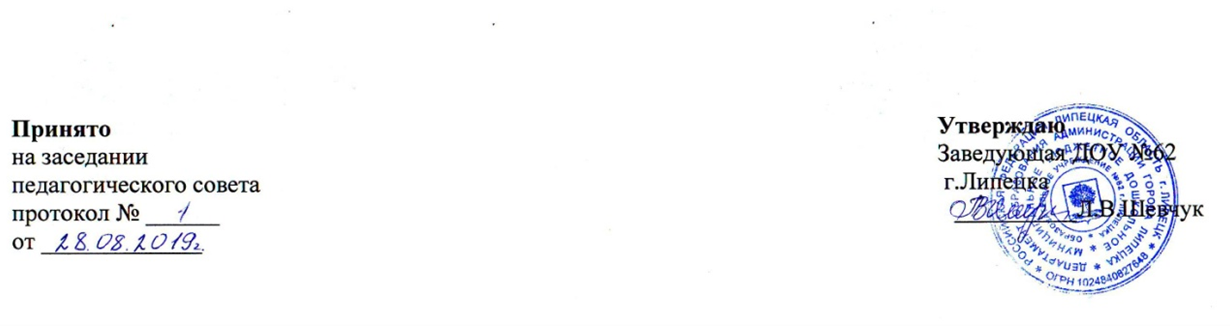 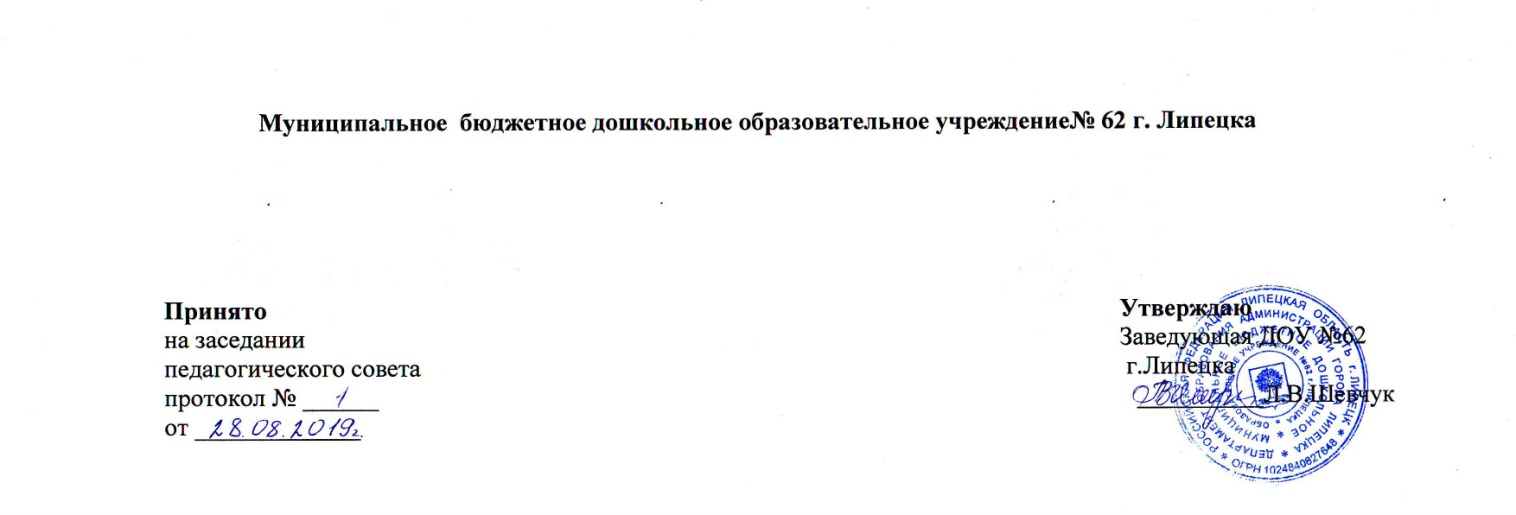 ГОДОВОЙ  ПЛАН РАБОТЫ МУНИЦИПАЛЬНОГО БЮДЖЕТНОГО ДОШКОЛЬНОГО ОБРАЗОВАТЕЛЬНОГО УЧРЕЖДЕНИЕ № 62 г.ЛИПЕЦКА  на 2019-2020 учебный годЦель: повышение эффективности и качества образовательного процесса в условиях реализации ФГОС ДО.         Задачи:Активизировать работу педагогов по использованию современных игровых технологий  для развития познавательной, речевой и творческой активности детей в организованной образовательной деятельности.Совершенствовать работу педагогического коллектива по трудовому воспитанию детей дошкольного возраста в соответствии с ФГОС ДО.Продолжать работу по сохранению и укреплению физического и эмоционального здоровья дошкольников через организацию эффективного взаимодействия всех участников образовательного процесса – педагогов, родителей и детей.Повышать профессиональную компетентность педагогов в связи с внедрением в действие Профессионального стандарта через:- формирование новых профессиональных компетенций;- активное овладение педагогами современными образовательными технологиями и применение их в образовательном процессе.Повышение квалификации и профессионального мастерства Система работы с кадрами1.1.График прохождения курсовой переподготовкиПодготовка к аттестации.План мероприятий по подготовке к аттестации.1.3.Организация самообразования педагогических работников.Работа по самообразованию педагогов.1.4.Организация работы с молодыми педагогами.Наставничество1.5. Работа с обслуживающим персоналом.II. Организационно - педагогическая деятельность.2.1. Педагогические советы.ПЕДАГОГИЧЕСКИЙ СОВЕТ №1УстановочныйАвгуст Тема: «Развитие  учреждения: от задач к решениям»Цели и задачи:1. Анализ летней оздоровительной работы.2. Утверждение годового плана, рабочих программ положений, программ дополнительных образовательных услуг,расписания НОД, графиков работ на 2019-2020 учебный год. Форма проведения:конференция.Подготовка к педсоветуПЕДАГОГИЧЕСКИЙ СОВЕТ №2Тема: «Современные подходы к трудовому воспитанию дошкольников в контексте ФГОС ДО». Задачи:1.Совершенствование работы в детском саду по формированию у дошкольников трудовых навыков.2.Развитие профессиональных качеств педагогов по образовательной области «Социально-коммуникативноеразвитие» (раздел "Труд") в контексте ФГОС ДО.3.Систематизировать знания воспитателей по трудовому воспитанию.4.Формировать способность быстро и логически мыслить, культурно общаться, умение работать в коллективе с коллегами, объединенными одной задачей.Форма проведения:  деловая играПодготовка к педсоветуПЕДАГОГИЧЕСКИЙ СОВЕТ №3Тема: «Применение инновационных игровых технологий в ДОУ»ФевральЦели и задачи:Анализ использования педагогами инновационных игровых технологий в работе с детьми дошкольного возраста.Систематизациязнаний педагогов по проблемеиспользования игровых инновационных форм работы с детьми.Совершенствование предметно - пространственной развивающей среды по данной тематике.Организация  взаимодействия в работе детского сада  и семьи по данной теме.Форма проведения: квестТЕМАТИЧЕСКИЙ ПЕДАГОГИЧЕСКИЙ СОВЕТ   Подготовка к педагогическому совету   ПЕДАГОГИЧЕСКИЙ СОВЕТ №4ИтоговыйМай Цели:подведение итогов деятельности дошкольного учреждения и результатов работы педагогов за 2019-2020 учебный год.Форма проведения: круглый столИТОГОВЫЙ ПЕДАГОГИЧЕСКИЙ СОВЕТ  Подготовка к педагогическому совету2.2 Семинары и семинары – практикумы.2.3 Открытые просмотры.2.4. Консультации.2.5 Коррекционная работа.2.6. Работа творческой группыЦель: разработка системы работы по образовательным программам «Мой родной город» и «Поликультурное детство».2.8.Изучение, обобщение, распространениепедагогического опыта.2.9.Смотры. Конкурсы.2.10. Оборудование и оснащение методического кабинета.III. Воспитательная и оздоровительная работа с детьми3.1. Тематические выставки.3.2. Музыкальные развлечения, праздники.IV. Система внутреннего контроля.4.1.Текущий контроль.4.2.Оперативный  контроль.4.3. Тематический контроль.4.4. Мониторинговые исследования.V. Взаимодействие с родителями, социумом.5.1.Взаимодействие с родителямиVI. Административно – хозяйственная работаОбщие собрания коллектива работников ДОУПриложение 1 ОРГАНИЗАЦИЯ РАБОТЫ ПО ВЗАИМОДЕЙСТВИЮ ДОУ СО ШКОЛОЙПриложение 2Взаимодействие с общественными организациями  Приложение 3	Праздники и развлечения в ДОУПриложение 4План работы ДОУ № 62 с ГИБДД Цель: установить сотрудничество с окружающим социумом  с целью профилактической работы по предупреждению детского дорожно-транспортного травматизма.Приложение 5 План работыУправляющего СоветаДОУ № 62 г. Липецкана 2019-2020 учебный год		Приложение 6План работы   родительского комитетаДОУ  на 2019-2020 учебный год
ПРИНЯТО на педагогическом  советепротокол  от _________№______председатель _______Л.В. ШевчукУТВЕРЖДАЮЗаведующая  ДОУ № 62 г. Липецка___________________Л.В. Шевчук№п/пФИО прошедшего обучениеДолжностьДата прохожденияДата запланированного переобучения1Еманова Оксана Ивановнастарший воспитатель2017202023Путинцева Кристина Юрьевнапедагог-психолог201720204Корабельникова Алевтина Геннадьевнаучитель-логопед201720205Пузикова Екатерина Николаевнавоспитатель201720206Ковальчук Екатерина Александровнавоспитатель201720207Кузьмина Наталья Викторовнавоспитатель201720208Михалина Жанна Александровнавоспитатель201720209Лемешкина Наталья Валерьевнавоспитатель2017202010Комова Марина Сергеевнавоспитатель2017202011Рыжкова Ирина Константиновнавоспитатель2017202012Двуреченская Мария Васильевнавоспитатель2017202013Стоякина Екатерина Николаевнавоспитатель2017202014Мордвинцева Василиса Владимировнамузыкальный руководитель-2020№п/пФ.И.О.должностьКатегория, на которую подано заявлениеРезультат1Баскакова Надежда Александровнавоспитательпервая 2Кузьмина Наталья Викторовнавоспитательвысшая3МихалинаЖанна Александровнавоспитатель первая 4Стурова Нина Петровнавоспитательвысшая5Тармина Ирина Владимировнастарший воспитательсоответствие6Хохлова Елена Игоревнавоспитатель соответствие7Штильмарк Татьяна Николаевнавоспитатель высшая8АлленыхАнета Викторовнавоспитатель соответствие9Костина Надежда Михайловнапедагог-психологвысшая10Корабельникова Алевтина Геннадьевнаучитель-логопедвысшая11Корпукова Татьяна Сергеевнавоспитательсоответствие12Клушина Екатерина Александровнавоспитательсоответствие13Кузнецова Маргарита Вячеславовнаинструктор ФКсоответствие14Миронова Галина Петровнавоспитательпервая15Сидоревич Оксана Вячеславовнавоспитательсоответствие16Ужва Марина Владимировнавоспитательсоответствие17Хабибуллина Ирина Васильевнавоспитательвысшая№ п/пПеречень мероприятийДата проведенияОтветственныйОтметка о выполнении1.Изучение нормативно – правовых документов (новое положение).сентябрьСт. воспитатель2.Изучение документов(заявление, аналитический отчет).Сентябрь -октябрьСт. воспитатель3.Консультации по запросамПостоянноСт. воспитатель4.Проверка и анализ плановвоспитательно -образовательной работы.ЕжемесячноСт. воспитатель5.Наблюдение и анализпедпроцесса: посещение ОД, режимных моментов.По графикуЗаведующая, ст. воспитатель6.Анализ:- заболеваемости и посещаемости детей;- состояния документации;-  развивающей среды;- работы по теме,выбранной длясамообразования;-  уровня работы с родителями;- результатов контроля в группе.-Участие в работе педагогических советов.- Знание ФГОС ДО- Предварительное собеседованиеПо графикуЗа месяц доаттестацииЗаведующая,старшие воспитатели12341. Подготовка и выбор тем по самообразованию.воспитатели.сентябрь2. Консультация «Этапы работы по самообразованию. Составление планов работы»старший воспитатель октябрь3. Составление плана изучения выбранной проблемы.воспитатели.ноябрь4. Отчеты воспитателей по самообразованию воспитатели.5. Просмотр работы с детьми по изученному материалу.старший воспитатель январь6. Отчеты узких специалистовпедагоги-психологи, учитель-логопед,       музыкальный руководитель,инструктор.старший воспитательапрель7. Отчет о состоянии работы по самообразованию в ДОУ.старший воспитатель майФ. И. О.ДолжностьТемаФормы отчетностиШевчук Л.В.Заведующая ДОУ«Укрепление материально-технической базы ДОУ по ФГОС ДО»Творческий отчетТармина И.В.старший воспитательСовершенствование эффективных форм работы методического сопровождения  педагогов в целях повышения уровня профессиональной компетентности,  повышения качества  реализации воспитательно-образовательного процесса в рамках ФГОС ДОТворческий отчетЕманова О.И.старший воспитательОрганизация дифференцированной работы с кадрами  в условиях введения ФГОС ДОТворческий отчетАлленыхАннета ВикторовнавоспитательвоспитательРазвитие мелкой моторики детей дошкольного возрастаТворческий отчетБадикова Мария ВладимировнавоспитательДетское экспериментирование — путь к познанию окружающего мир.Творческий отчетБалакирева  Аксана ВикторовнавоспитательВзаимодействие ДОУ и семьи по вопросам здоровьесбережения детей старшего дошкольного возраста.Творческий отчетБаскакова Надежда АлександровнавоспитательГендерное воспитание дошкольников в условиях детского сада.Творческий отчетБогачева Валерия Вячеславовна  воспитательРазвитие творческих способностей детей посредством ручного труда.Творческий отчетГончарова Светлана Николаевнамуз.руководительЛогоритмика, как эффективное средство коррекции речи и развития музыкально - ритмических способностей младших дошкольников.Творческий отчетГубина Людмила Викторовнамуз.руководительФормирование певческих навыков у детей дошкольного возраста посредством музыкальных игр и упражнений..Творческий отчетДвуреченская Мария ВасильевнавоспитательЛэпбук – как форма совместной деятельности воспитателя, детей и родителей.Творческий отчетДокучаева Лариса ЕвгеньевнавоспитательДуховно-нравственное развитие детей посредством чтения художественной литературы.Творческий отчетЗемцова Светлана ВасильевнавоспитательФормирование у дошкольников навыков самообслуживания.Творческий отчетКомова Марина СергеевнавоспитательВоспитание любознательности у дошкольников (на занятиях, в общении, игре, трудовой деятельности).Творческий отчетКузьмина Наталья ВикторовнаПедагог-психологИспользование дидактических игр в развитии связной речи детей старшего дошкольного возраста.Творческий отчетКовальчук ЕкатеринаАлександровнавоспитатель Пластилинография как средство развития мелкой моторики рукТворческий отчетКлимова Лариса АлександровнавоспитательРазвитие творческих способностей у детей дошкольного возраста.Творческий отчетКостина Надежда Михайловнапедагог-психологИспользование инновационных методик при подготовке старших дошкольников к школьному обучению.Творческий отчетКопаева Наталья ИвановнавоспитательМетоды и приемы ТРИЗ как средство активизации мыслительной деятельности детей старшего дошкольного возраста.Творческий отчетКорабельникова Алевтина Геннадьевнаучитель-логопедКоррекция речи детей дошкольного возраста средствами игровых технологий.Творческий отчетКорпукова Татьяна СергеевнавоспитательРисование нетрадиционными техниками.Творческий отчетКлушина Екатерина АлександровнавоспитательИКТ в профессиональной деятельности педагога ДОУ в контексте введения ФГОС ДТворческий отчетКузнецова Маргарита Вячеславовнаинструктор по ФКФормирование эмоционально-ценностных представлений у детей дошкольного возраста к своему здоровью и здоровому образу жизни.Творческий отчетЛемешкина Наталья ВалерьевнавоспитательИспользование моделирования при обучении детей связной речи.Творческий отчетМихалина Жанна АлександровнавоспитательФормирование экологической культуры детей путем приобщения их к природе.Творческий отчетМордвинцева Василиса Владимировнамуз.руководительТеатрализованная деятельность как средство развития креативной личности ребенка.Творческий отчетМорозова Елена ГеннадьевнавоспитательПриобщение детей старшего дошкольного возраста к народным и семейным традициям, праздникам и обычаям.Творческий отчетМиронова Галина ПетровнавоспитательТеатрализованная деятельность как средство развития речи у детей старшего дошкольного возраста.Творческий отчетПузикова Екатерина НиколаевнавоспитательФормирование сенсорного опыта у детей раннего возраста в процессе игровой деятельности.Творческий отчетРыжкова Ирина КонстантиновнавоспитательРазвитие связной речи у детей старшего дошкольного возраста.Творческий отчетСтурова Нина ПетровнавоспитательИспользование здоровье сберегающих технологий в работе с детьми дошкольного возраста.Творческий отчетСурская  Елена СергеевнавоспитательРуководство игровой деятельностью детей раннего возрастаТворческий отчетСидоревич Оксана ВячеславовнавоспитательФормирование нравственных качеств у детей старшего дошкольного возраста, посредством русских народных сказок.Творческий отчетУжва Марина Владимировнаинструктор по ФКОрганизации двигательной деятельности детей дошкольного возраста в ДОУ посредством спортивных мероприятий.Творческий отчетХабибуллина Ирина ВасильевнавоспитательИспользование приемов мнемотехники в развитии речи детей дошкольного возраста.Творческий отчетХохлова Елена ИгоревнавоспитательРазвитие математических представлений у детей с использованием палочек Кюизенера и блоков ДьенешТворческий отчетШтильмарк Татьяна НиколаевнавоспитательСказка – источник творчества в развитии ребенка.Творческий отчетШумская Ольга Юрьевнапедагог -психологАрт-терапия как метод психологического сопровождения участниковобразовательного процесса: детей, родителей и педагогов.Творческий отчетСодержание Ответственные Сроки Отметка о выполненииАнкетирование «Орг – диалог» (Выявление потребностей молодых педагогов)ст.воспитательСентябрь Индивидуальная карта развития ребенка (дети ОВЗ и одаренные дети)специалистыСентябрь 3 неделяКонсультация «Организация уголков  игровой деятельности в контексте ФГОС»старший воспитательоктябрь 1 неделяКонсультация «Оформление уголков  для родителей в контексте с ФГОС»старший воспитательноябрь Открытые просмотры – «Организация ОД по познавательному развитию с детьми дошкольного возраста»наставникиноябрьОформление участков в зимний периодстарший воспитательдекабрьПамятка для педагогов по  созданию  центров речевого развития ребёнкастарший воспитательянварьКонсультации:  «Аттестация педагогических кадров – важный этап в становлении профессиональной личности педагога»старший воспитательноябрьКонсультация «Проектная деятельность в работе педагога»старший воспитательмартСеминар-практикум: «Планирование летней оздоровительной работы»старший воспитательапрельФ.и.о. наставникаДолжность Ф.И.О. молодого специалистаДолжность Земцова С.В.Воспитатель ХохловаЕ.И.Воспитатель Климова Л.А.воспитательАлленых А. В.Воспитатель Двуреченская М.В.воспитательКорпуков Т.С.Воспитатель № п/пСодержание работыСрок исполнения Ответственные 1Правила обработки посуды и ее хранение сентябрь Заведующая ДОУ2Игры с малышами в адаптационный периодоктябрьЗаместитель заведующей3Организация работы младших воспитателей во время карантина по гриппуноябрьЗаведующая ДОУмедсестра4Мероприятия по карантинуноябрьмед сестра5Игры и упражнения для совместной деятельности с подгруппой детейдекабрьпедагог-психолог6Выполнение СанПиНянварьЗаведующая ДОУ медсестра7Правила работы с дез. растворами, их хранение, % использования при различных инфекционных заболеванияхянварь Заведующая ДОУмед сестра8Взаимодействие воспитателя и младшего воспитателя при организации и проведении игр-экспериментовфевральЗаместитель заведующей9Выполнение режима проветривания февраль Заведующая ДОУмед сестра10Соблюдение ТБ и эксплуатации электроприборов мартзам.заведующей (АХЧ)11Профилактика кожных заболеваний и педикулезамарт  мед сестра12Построение общения с гиперактивным ребёнком.апрельпедагог-психолог13Правила уборки веранд апрель мед сестра15Правила проведения питьевого режима в течении дня в группе, а так же в летний период май мед сестра№п/пМероприятияОтветственный1.Анализ работы за летний оздоровительный периодСтарший воспитательЕманова О.И.2.«Новые возможности для развития: национальные проекты в муниципальном измерении» Заведующая ДОУ Шевчук Л.В.3.Обсуждение и принятие годового плана работы ДОУ на 2019-2020 учебный годСтарший воспитательТармина И.В.4.Обсуждение и принятие рабочих программ воспитателей и специалистов ДОО на 2019-2020 учебный год.Старший воспитательТармина И.В.5. Принятие программ дополнительных образовательных услуг на 2019-2020 учебный годСтарший воспитательЕманова О.И.6.Утверждение графиков работ специалистов и сетки НОД  на 2019 – 2020 учебный годЗаведующая ДОУ Шевчук Л.В.№ п/пВид деятельностиДатаОтветственный1.Изучение нормативно-инструктивных документов;Разработка нормативно-правовых актовАвгустЗаведующая ДОУ Старший воспитатель3.Подготовка и оформление документации в группахАвгустВоспитатели4.Совершенствование предметно-развивающей среды в группахИюнь-августВоспитатели5.Подготовка отчётов  о летней оздоровительной работе  с детьмиАвгуст Воспитатели6.Контроль (оперативный)Адаптация детей в ДОУСодержание и оформление информационных стендов для родителей (в каждой возрастной группе);Проведение мероприятий по плану летней оздоровительной работы;Документация группы; Август-сентябрьСтарший воспитатель7.Работа с родителями:- оформление уголков в группах  «Лето, ах лето!»- буклеты «Как сохранить здоровье летом» ИюньИюльавгустВоспитатели№ п/пМероприятияОтветственный1.«Современные подходы к трудовому воспитанию дошкольников в контексте ФГОС ДО».Старший воспитатель ЕмановаО.И.2.Итоги тематической проверкиСтарший воспитатель Тармина И.В.3.Деловая играСтарший воспитатель Еманова О.И.4.Формы работы с родителями по трудовому воспитаниюВоспитатель 5.Подведение итогов смотра-конкурса уголков трудового воспитания.Старший воспитатель Еманова О.И.6.Выставка-ярмарка дидактических игр по трудовому воспитаниюСтарший воспитатель Еманова О.И.7.Принятие и утверждение проекта решенияСтарший воспитатель Тармина И.В.№ п/пВид деятельностиДатаОтветственный1.Консультация “Организация дежурства по столовой в разных возрастных группах”сентябрьСтарший воспитательЕманова О.И.2.Консультация «Ручной труд как средство развития творческих способностей детей»октябрьВоспитательКовальчук Е.А.3.Подбор методической литературы.Разработка методических рекомендаций.сентябрьСтарший воспитательТармина И.В.4.Семинар-практикум “Современная модель трудового воспитания детей дошкольного возраста”октябрьВоспитатель Стоякина Е.Н.5.Открытые просмотры занятий по ознакомлению с трудом взрослыхОткрытые просмотры различных форм работы с детьми вне занятий (коллективный труд, ручной труд)ноябрьМорзова Е.Г.Бадикова М.В.Комова М.С.6.Самостоятельная подготовка педагогов согласно вопросам памятки.октябрь, ноябрьВоспитатели7.Рекомендации: «Санитарно-эпидемиологические требования к организации и содержанию работы по трудовому воспитанию».ноябрьСтарший воспитательТармина И.В.8..Консультация: «Особенности организации трудового процесса  с детьми-логопатами»октябрьУчитель-логопед Корабельникова А.Г.9..Смотр-конкурс уголков трудовой деятельностиноябрьСтарший воспитательЕманова О.И.№Мероприятия Ответственные 1 часть «Информационно-аналитическая»1 часть «Информационно-аналитическая»1 часть «Информационно-аналитическая»1Выполнение решений педагогического совета №1Заведующая ДОУ Шевчук Л.В.2Анализ работы по использованию  новых  игровых форм работыСтарший воспитатель3Итоги тематического контроля Старший воспитательЕманова О.И.4Вопросы теории:-  Геймификация образовательного процесса в ДОУ - Квест-игра — современная игровая технология в ДОУ- Игровые образовательные ситуации в работе с младшими дошкольникамиЗемцова С.В.Докучаева Л.Е.Баскакова Н.А.2 часть «Педагогическая практика»2 часть «Педагогическая практика»2 часть «Педагогическая практика»1Итоги конкурса уголков игровой деятельностиСтарший воспитательТармина И.В.2Представление опыта работыКлимова Л.А3 часть «Проект решения педагогического совета»3 часть «Проект решения педагогического совета»3 часть «Проект решения педагогического совета»№ п/пВид деятельностиДата проведенияОтветственный1.Контроль тематический «Система работы в ДОУ по использованию инновационных игровых технологий в работе детьми  дошкольного возраста »январьЗаведующая ДОУШевчук Л.В.Старший воспитатель3.Консультации:««Развитие игровой деятельности средствами макетирования»»декабрьСтарший воспитатель Тармина И.В.4.Смотр – конкурс уголков игровой деятельностифевральЗам. зав Заведующая Старший воспитатель5.1. Консультация ««Организация уголков  игровой деятельности в контексте ФГОС»»2.  Открытые просмотры – «Организация ОД по познавательному развитию с детьми дошкольного возраста»ноябрь февральСтарший воспитательНаставники6.Работа с родителями: Анкетирование родителей по данной теме Оформление приемной по данной тематикеВыставка рисунков «Если бы я был волшебником»Консультация «Зачем детям игры»декабрьянварьфевральдекабрь Ст. воспитВоспитателиСт. воспит ВоспитателиСт. воспитПедагог-психолог7.Связь со школой: Анализ адаптации выпускников ДОУ;Просмотр занятий у учителей 1 класса педагогами подготовительных группоктябрьноябрьПедагог-психологвоспитатели старших, подготовительных групп№Мероприятия Ответственные 1 часть «Информационно-аналитическая»1 часть «Информационно-аналитическая»1 часть «Информационно-аналитическая»1Выполнение решений педагогического совета №3Заведующая ДОУ Шевчук Л.В.2Подведение итогов за учебный годСтарший воспитательТармина И.В.3О выполнении годовых задач учебного год Все педагоги4Отчет по самообразованиювоспитатели2 часть «Педагогическая практика»2 часть «Педагогическая практика»2 часть «Педагогическая практика»1Дискуссия «Работа педагогов в летний период»Ст.воспит,  воспитатели2Защита проектов летней компанииВсе педагоги3Утверждение плана работы ДОУ на летний периодСтарший воспитательЕманова О.И.4Итоги конкурса подготовки к летней оздоровительной работеСтарший воспитательТармина И.В.3 часть «Проект решения педагогического совета»3 часть «Проект решения педагогического совета»3 часть «Проект решения педагогического совета»№ п/пВид деятельностиДата проведенияОтветственный1Создание условий:Мониторинг работы педагогического коллектива по итогам учебного года;Отчёты воспитателей по мониторингуАнкетирование воспитателей «Профессиональные затруднения»Самоанализ воспитателей «Выполнение годовых задач»АпрельМайСтарший воспитательспециалистыВоспитатели2Контроль предупредительный: Подготовка к летнее – оздоровительной работе;Выносной материал для прогулокАпрельмайСтарший воспитательВоспитатели3.1. Семинар-практикум:  Планирование летней оздоровительной работы2. Круглый стол: «Игры в летний период»АпрельМайСтарший воспитательТармина И.В.Старший воспитательЕманова О.И.4Консультации:Наглядная информация для родителей по санитарно-эпидемическому режиму;Закаливающие мероприятия летомПодвижные игры на участке летомАпрель - майСтарший воспитатель5.Неделя профессионального мастерства.«Отчеты по самообразованию, по дополнительному образованию»Апрель - майвоспитатели6Арт – дизайн игровых площадок «Шагаем в лето» (смотр – конкурс на лучшую подготовку к летней оздоровительной)1-5июняСтарший воспитательвоспитатели7Открытые просмотрыЛогопеда  «Речевой праздник».МайСтарший воспитатель8Работа с родителями:Рекомендации «Воспитываем патриотов». Выставка рисунков «День Победы»».Итоговые родительские собрания.Выпускные утренникиАпрельМайСтарший воспитатель, воспитатели9Работа со школойПсихолого-педагогическое исследование:«Психологическая готовность детей к обучению в школе"АпрельСтарший воспитательУчитель начальных классовПедагог - психологМероприятия Ответственные Срок проведенияОтметка о выполненииСеминар-практикум: “Современная модель трудового воспитания детей дошкольного возраста”1. Трудовая деятельность в  дошкольном образовательном учреждении  в свете ФГОС.2.  Санитарно-эпидемиологические требования к  организации и содержанию работы по трудовому воспитанию.3. Современные подходы к формированию предметно-развивающей среды в ДОУ.2 часть. Практическая 1. Методические рекомендации по организации тематических прогулок-трудовых акций.2. Видеофильмы:2.1. Трудовая акция-прогулка «Соберем семена цветов» с детьми средней группы. 2.2. Трудовая акция-прогулка «Чистый дворик» с детьми подготовительной группы.2.3 Организация работы по формированию навыков самообслуживания у детей младшего дошкольного возраста.2.4 Организация работы по формированию навыков самообслуживания у детей среднего дошкольного возрастаСтарший воспитатель Еманова О.И.Старший воспитатель Еманова О.И.воспитательБадикова М.В.воспитательДокучаева Л.Е.2.Семинар«Как обучение превратить в игру»:1.  Игровые технологии в новом формате. Плюсы и минусы.2. Использование элементов технологии геймификации в работе по сенсомоторному развитию детей 3-5 лет.3. Видеопросмотр «Индивидуальная работа с детьми 3-4 лет по сенсомоторному развитию с использованием элементов квест-игры».   4. Интеграция работы по сенсомоторному развитию в режиссёрскую игру детей 4-5 лет:А. Игры-этюды с использованием нестандартного сенсомоторного оборудования.Б. Обзор нестандартного сенсомоторного оборудования и видеопросмотр вариантов его применения в режиссёрских играх детей 4-5 лет.Старший воспитатель Тармина И.В.Тармина И.В.воспитательДвуреченская М.В.Семинар- практикум «Школа общения с родителями»педагог-психолог Костина Н.М.123Педсовет №2.Занятие  по ознакомлению с трудом взрослых.Морозова Е.Г.ноябрьОрганизация ручного труда вне занятий.Комова М.С.ноябрьПедсовет № 3.Организация НОД по познавательному развитию с использованием инновационных игровых технологийКопаева Н.И.февральОрганизация НОД по ПДД в формате квест-игрыКлушина Е.А.февральСеминар №1Семинар-практикум “Модель трудового воспитания детей дошкольного возраста”1.Организация коллективного труда вне занятий.2. Организация работы по формированию навыков самообслуживания у детей младшего дошкольного возраста.3. Организация работы по формированию навыков самообслуживания у детей среднего дошкольного возрастаБадикова М.В.Докучаева Л.Е.Пузикова Е.Н.Бадикова М.В.ноябрьноябрь ноябрьСеминар № 2Организация режиссёрской игры в средней группе с использованием нестандартного игрового оборудованияДвуреченская М.В.январьОрганизация режиссёрской игры  в подготовительной группе.Балакирева А.В.январь123«Ручной труд как средство развития творческих способностей детей»воспитательКовальчук Е.А.сентябрь“Организация дежурства по столовой в разных возрастных группах”старший воспитательЕманова О.И.октябрь«Центр игровой поддержки развития ребёнка как одна из эффективных моделей дошкольного образования»старший воспитатель Тармина И.В.ноябрь««Организация уголков  игровой деятельности в контексте ФГОС»»«старший воспитатель Еманова О.И.декабрьПроектная деятельность в общей системе обеспечения реализации направления охраны жизни и здоровья воспитанников»старший воспитатель Тармина И.В.январь«Требования к качеству речи педагога ДОУ»учитель-логопед Корабельникова А.В.март«Проблемы социализации современных дошкольников»педагог-психолог Шумская О.Ю.апрель«Особенности планирования и организации работы с детьми летом»старший воспитатель Еманова О.И.майМероприятияОтветственный Сроки проведенияОтметка о выполненииКонсультации- «Особенности организации трудового процесса  с детьми-логопатами»- Учим стихи с удовольствием.- Решение речевых задачпосредством дидактических игр на развитие психических процессов- Использовании нетрадиционныхметодик в развитии    музыкальности у детей старшего дошкольного возраста на занятиях с ОНР.- Инновационные технологии в системе обучения и воспитания детей с нарушениями речевого             развития Малый педсовет «Реализация принципа индивидуализации образования детей с ОВЗ»  1.Осуществление индивидуальной психолого-педагогической помощи детям с ОВЗ2. Реализации задач коррекционной работы в соответствии с основной образовательной программой дошкольного образования ДОУ3. Взаимодействие педагогов  в реализации  образовательных областей Программы 4. Результативность освоения детьми Программы5. Результаты успеваемости выпускников в 1 классе начальной школыУчитель-логопед Корабельникова А.Г.Старший воспитательУчитель-логопед муз руководительУчитель-логопедУчитель – логопедУчитель – логопедСтарший воспитательПедагог-психолог Костина Н.М.Ст.воспитательОктябрьНоябрьЯнварьФевральМартАпрельСодержаниеСрокиОтветственный1.Тема: Формирование перспективного плана образовательной деятельности, создание предметно – пространственной среды.
1 заседание:
 – ознакомление с положением  и приказом о работе творческой группы;
- утверждение плана работы;
2 заседание: 
- отбор организующих тем;
-  определение итоговых продуктов;
- выстраивание последовательности реализации организующих тем в течение года.
3 заседание:
- определение содержания по образовательным областям;
- определение форм организации детской деятельности, в которой будет реализовываться выделенное содержание образования. 
4 заседание:
- определение содержания предметно-развивающей среды, обогащающей самостоятельную деятельность детей;
- определение возможных форм участия родителей в реализации содержания.
5 заседание:
- подведение итогов работы творческой группы;
- определение перспектив в работе.В течение годаСентябрьНоябрьЯнварьМартМайТворческая группаМероприятия Ответственные 	Срок проведенияОтметка о выполненииПрезентация опыта работы  воспитателя Двуреченской М.В. по использованию нестандартного сенсомоторного оборудования в работе с детьми младшего дошкольного возрастаСт.воспитательВ течение годаМероприятия Ответственные 	Срок проведенияОтметка о выполненииСмотр готовности к новому учебному году.ЗаведующаяСт.воспитательавгустСмотр оформления группы  по сезонамстаршие воспитателисентябрь, декабрь,мартСмотр – конкурс уголков по трудовому воспитанию:уголки дежурных,уголок природы, оборудование для участкаоборудование для ручного трудастаршие воспитателиноябрьСмотр «Создание РППС на прогулочных участках в зимнее время года»старшие воспитателиянварьСмотр – конкурс уголков игровой деятельностистаршие воспитателифевральСмотр готовности к              проведению летней    оздоровительной работы.старшие воспитателииюньМероприятия Ответственные 	Срок проведенияОтметка о выполненииПриобретение познавательных дисков для работы с детьмистарший воспитательзаведующая В течение годаПополнение комплектами дидактических  пособий, картинами, играми.старший воспитательзаведующая В течение годаПриобретение методической литературы.заведующая старший воспитательВ течение годаМероприятия Ответственные 	Срок проведенияОтметка о выполненииВыставка работ из природного материала «Желудиные истории – невероятная фантазия».воспитателиСентябрьВыставка поделок «Дорога глазами детей».ВоспитателиОктябрьВыствка поделок «Мастерская Деда Мороза»воспитателидекабрьВыставка рисунков, плакатов «Спасибо за Победу!».воспитателимай1234День знаний«Осень золотая». Осенние праздники в группах. «Мама, мамочка, я тебя люблю!» Праздничный концерт ко Дню матери.Новогодний карнавалРождественские посиделкиТематические занятия «День защитников Отечества»Масленица на улицеУтренники к 8 МартаКонкурс чтецов ко Дню Победы.Участие в городском конкурсе «Липецкая звездочка»Экологическая акция «День птиц»«Славься День Победы»Мероприятия ко Дню семьи.Выпускной бал.Ежемесячные развлечения (см. приложение)муз.рук.муз.рук.муз.рук.воспитателимуз.рук.воспитателимуз.рук.муз.рук.Воспитателимуз.руководителиВоспитателивоспитатели.муз.рук.муз.рук.воспитателимуз.рук.муз.рук.воспитателимуз.рук.СентябрьОктябрьНоябрьдекабрьЯнварьФевральФевральМартАпрельАпрель22 апреляМаймай28-30 мая123Календарное планирование работы с детьмизаведующая, старший воспитательежемесячноКонтроль педагогической диагностикистарший воспитательсентябрь, майОборудование для трудовой деятельностистарший воспитательв течение годаОрганизация питания.заведующая,старший воспитательв течение годаАнализ адаптационного периодастарший воспитательсентябрьОрганизация работы во второй половине дня старший воспитательв течение годаПрименение дидактических игр в образовательном процессестарший воспитательв течение годаУсловия в группе для сюжетно-ролевой игры.старший воспитательянварьПерсональный контроль начинающих воспитателей с целью  оказания методической помощи.старший воспитательв течение годаКонтроль предметно-развивающей среды в группахстарший воспитательв течение годаВедение документации по самообразованию.старший воспитательв течение годаКонтроль образовательного процессазаведующая, старший воспитательв течение года 14. Мониторинг качества усвоения программызаведующая, старший воспитательмайВопросы контроляМесяцыМесяцыМесяцыМесяцыМесяцыМесяцыМесяцыМесяцыМесяцыIXXXIXIIIIIIIIIVVСанитарное состояние групп*********Организация  питания *********Содержание и оформление информационных стендов для родителей (в каждой возрастной группе)*Проведение утренней гимнастики в возрастных группах*********Организация работы по проведению НОД  *********Оформление в группах «Огород на окошке»*Организация бесед на прогулке о сезонных изменениях в природе+++Охрана жизни и здоровья ++Проведение новогодних утренников;*Выполнение режима прогулки++Культурно-гигиенические навыки++ОД по освоению образовательной области «Познавательное развитие»++ОД по освоению образовательной области «Речевое развитие+ОД по освоению образовательной области «Физическое развитие»+ОД по освоению образовательной области «Социально-коммуникативное развитие»+ОД по освоению образовательной области «Художественно-эстетическое развитие»+Проведение закаливающих процедур+++Подготовка воспитателей к занятиям+++Качество и эффективность наглядного материала+Соответствие развивающей среды изучаемым темам++Создание условий для самостоятельной деятельности детей, проведения сюжетно-ролевых игр++Мотивирование деятельности детей++Организация хозяйственно-бытового труда+Наличие дидактических игр по задачам программы+Наглядная педагогическая пропаганда для родителей+Проведение родительских собраний+++1231. «Организация работы в ДОУ по трудовому воспитанию дошкольников»2. «Система работы в ДОУ по использованию инновационных игровых технологий в работе детьми  дошкольного возраста »Старший воспитательСтарший воспитательНоябрь Февраль 1234Мониторинг здоровья детейвоспитатели, инструктор по ФКИюнь,ноябрьМониторинг формирования обще- учебных навыков детей.Старший воспитательПедагог-психологСентябрь, майОбщегородское психолого-педагогическое исследование готовности к обучению в школе дошкольниковпедагог - психологмайСодержание  работыСрокиОтветственные ВыполнениеОбщие родительские собрания:1. Организационное общее родительское собрание: «Основные направления работы на новый учебный год»Вопросы:- Организация воспитательно- образовательного процесса по ФГОС ДО. Роль семьи в выполнении в воспитании и развитии детей.- Отчеты и выборы родительского комитета детского сада.- Анализ работы детского сада за прошедший учебный год: Достижения детского сада. Задачи на учебный год. Готовность детского сада к учебному году. Связь с общественными организациями  Сентябрь Заведующая 2. Родительское собрание «Итоговое. Результативность ДОУ: интегративные качества выпускников»Вопросы:- Итоги учебного года. Готовность выпускников к обучению в школе.- Просмотр познавательно-речевого занятия  в подготовительной группе.- План летней - оздоровительной работы на летний период. Участие родителей в летнем отдыхе детей.Май Заведующая Работа с семьями риска (неполные, многодетные, малообеспеченные, неблагополучные):- Мониторинг семей риска.- Индивидуальный подход к каждому ребенку из семьи риска.- Позаботиться, чтобы эти дети не оказались в статусе отверженных в детском коллективе из-за низкого материального положения (меньше хороших игрушек, меньше красивой одежды, нет дома компьютера, не всегда опрятный вид)- Помочь детям канцелярскими товарами для занятий из фонда детского сада.- Посещение семей на дому в целях изучения морально-эмоциональной обстановки, условий проживания, ущемления прав ребенка, выявление агрессии по отношению к ребенку со стороны родителей. Рекомендации воспитателям «Памятка по посещению семьи»- Уделять больше внимания детям из семей риска на занятиях с целью  обязательного усвоения программного содержания, т.к. не во всех семьях дети получают  знания, умения, поддержку, закрепление.Постоянно Инспектор по охране прав детстваМероприятияДатаОтветственные1. Приобретение мебели :- кабинки детские 5-ти секционные – 6 шт.- полотеничница для ног для всех групп2. Работа по благоустройству помещений ДОУ:- ремонт лестничных  маршей- замена окон- ремонт кухни4. Работа по благоустройству территории ДОУ:- покраска игрового оборудования на участках и спортивной площадке- озеленение, разбивка цветников, посадка цветовянварьмартапрельмайфевральмай-июньмайапрель-июньиюньЗам по АХЧ№ п/пМероприятия Срок 1Отчёт о работе Общего собрания ДОУ.Выборы председателя Общего собрания на новый учебный год.Избрание секретаря Общего собрания ДОУ на новый учебный год.Обсуждение и утверждение кандидатур представителей
родительского комитета для введения в состав общего собрания.Утверждение плана работы Общего собрания ДОУ на новый учебный год.Утверждение годового плана работы ДОУ на новый учебный год.Подведение итогов летней оздоровительной работы.Итоги смотра-конкурса готовности ДОУ к новому учебному году.
Обсуждение и утверждение кандидатур на награждение грамотами ДДО, ОУ, МО. Ознакомление с приказами ДОУ по охране труда и пожарной безопасности. Утверждение новых локальных актов или пролонгирование  старых.Сентябрь 2Отчёт о выполнении соглашения по охране труда между
администрацией и ПК ДОУ за прошедший год.Обсуждение нового соглашения по охране труда между
администрацией и ПК ДОУ на новый год.Утверждение графика отпусков сотрудников на новый год.Отчёт об использовании внебюджетных средств ДОУ.Отчёт о состоянии работы по охране труда в ДОУ.Ознакомление с основными приказами ДОУ по основной деятельности (охрана труда, пожарная безопасность, ГО и ЧС).Обсуждение размеров выплат стимулирующего характера на 1-е полугодие нового года.Выборы нового председателя ПК ДОУ.декабрь/январь3Проверка выполнения соглашения по охране труда между администрацией и ПК ДОУ за 1-у полугодие текущего год.Отчёт администрации ДОУ о выполнении коллективного договора, мероприятий годового плана.Обсуждение и утверждение плана летней оздоровительной работы ДОУ.Знакомство с приказами по летней оздоровительной работе.Обсуждение размеров выплат стимулирующего характера на 1-е полугодие текущего года.Отчёт комиссии по охране труда в ДОУ.Отчёт родительского комитета ДОУ о работе за годмай/ июнь№МероприятияСрокиОтветственныйМЕТОДИЧЕСКАЯ РАБОТАМЕТОДИЧЕСКАЯ РАБОТАМЕТОДИЧЕСКАЯ РАБОТАМЕТОДИЧЕСКАЯ РАБОТА1.- Утверждение плана работы на учебный год. - Особенности содержания педагогической работы с детьми подготовительной к школе группе в соответствии с ФГОС ОктябрьСтарший воспитательВоспитатели старших и подготовительных групп2.        Посещение воспитателями уроков в школе (открытый просмотр)	ОктябрьУчитель начальных классов3.    Посещение учителями НОД  в детском саду. (открытый просмотр)ноябрьВоспитатели подготовительных групп    4.«ФГОС ДОУ и ФГОС НОО – преемственность программ» "Диагностика психологической готовности к обучению в школе"	мартСтарший воспитательУчитель начальных классовПедагог - психолог5.  Преемственность в работе дошкольного учреждения и школы как одно из условий успешной адаптации детей к школьному обучению (круглый стол)МартПедагог - психологВоспитатели старших и подготовительных групп6.        Итоги работы по преемственности ДОУ и НОО за год (итоговый педсовет)МайВоспитатели старших и подготов. группСтарший воспитательСпециалисты ДОУРАБОТА С РОДИТЕЛЯМИРАБОТА С РОДИТЕЛЯМИРАБОТА С РОДИТЕЛЯМИРАБОТА С РОДИТЕЛЯМИ1.  «Задачи детского сада и семьи в подготовке к школе" (родительское собрание подготовительная группа)ОктябрьЗаведующая ДОУСтарший воспитательВоспитатели подготовит.групп"Знакомство родителей с диагностикой готовности ребенка к школе" (родительское собрание подготовительная группа)АпрельВоспитатели подготов. группСпециалисты ДОУ2.        Тематические выставки:	 «Школа будущего»	МартВоспитатели подготов. групп3.Индивидуальные консультации для родителей	В  течении годаВоспитатели подготов. группСпециалисты ДОУ4."Готовим детей к школе" (анкетирование)ОктябрьВоспитатели подготов. групп5. «Портрет моего ребенка» (диагностика детско-родительских отношений)НоябрьПедагог - психологВоспитатели подготов. групп5."Какое качество учителя кажется Вам наиболее ценным?" (анкетирование)АпрельВоспитатели подготов. группРАБОТА С ДЕТЬМИРАБОТА С ДЕТЬМИРАБОТА С ДЕТЬМИРАБОТА С ДЕТЬМИ1. Объединённая выставка рисунков детей подготовительной группы и начальной школы "Край Родной"ФевральВоспитатели подготов. группУчитель начальных классов1. Совместные праздники 1 сентября "День знаний"	СентябрьВоспитатели подготов. группУчитель начальных классов1. «Прощание с детским садом»	МайВоспитатели подготовительных групп  2. Психолого -педагогическая готовность ребенка к школе (с согласия родителей)СентябрьАпрельВоспитатели подготов.группСпециалисты ДОУУчреждения поселкаЗадачи, решаемые в совместной работе.План действийЗадачи, решаемые в совместной работе.План действийСрокиДетская музыкальная школа1.Заключение договора о взаимосотрудничестве.2.Приобщение детей к национальной музыкальной культуре, знакомство с произведениями классической и народной музыки:- концерты учащихся музыкальной школы в детском саду;- лекции учащихся  и педагогов музыкальной школы по ознакомлению с классиками детской музыки;2. Развитие представлений о различных жанрах музыкального искусства. Знакомство с  музыкальными инструментами:- краткие сведения о различных жанрах музыки и особенностях разных музыкальных инструментов (труба, фортепьяно, аккордеон, флейта, шумовые и ударные инструменты)3. Привлечение  дошкольников в музыкальную школу для  дальнейшего обучения:- беседы с родителями и детьми подготовительной группы об условиях приема в музыкальную школу.4. Работа ДОУ:- Экскурсия в музыкальную школу- Концерт детей ДОУ для учащихся музыкальной школы «Творческий концерт»1.Заключение договора о взаимосотрудничестве.2.Приобщение детей к национальной музыкальной культуре, знакомство с произведениями классической и народной музыки:- концерты учащихся музыкальной школы в детском саду;- лекции учащихся  и педагогов музыкальной школы по ознакомлению с классиками детской музыки;2. Развитие представлений о различных жанрах музыкального искусства. Знакомство с  музыкальными инструментами:- краткие сведения о различных жанрах музыки и особенностях разных музыкальных инструментов (труба, фортепьяно, аккордеон, флейта, шумовые и ударные инструменты)3. Привлечение  дошкольников в музыкальную школу для  дальнейшего обучения:- беседы с родителями и детьми подготовительной группы об условиях приема в музыкальную школу.4. Работа ДОУ:- Экскурсия в музыкальную школу- Концерт детей ДОУ для учащихся музыкальной школы «Творческий концерт»Август Ноябрь –апрельНоябрь – апрельМайСентябрь - ноябрьДом культуры «Стагдок»1.Составление договора о сотрудничестве2.Знакомство детей со сценой, зрительным залом, занавесом, гримерной:- Экскурсия подготовительной группы в Дом культуры для ознакомления со студиями и кружками 3. Приобщение детей к театральному искусству:- посещение детьми ДОУ концертов, творческих отчетов студий ДК, праздники.4. Привлечение дошкольников в  развивающие кружки и студии Дома культуры «Стагдок»:- запись детей старшей и подготовительной групп в цирковой клуб, художественную студию, танцевальный кружок, хоровой  кружок с согласия родителей.1.Составление договора о сотрудничестве2.Знакомство детей со сценой, зрительным залом, занавесом, гримерной:- Экскурсия подготовительной группы в Дом культуры для ознакомления со студиями и кружками 3. Приобщение детей к театральному искусству:- посещение детьми ДОУ концертов, творческих отчетов студий ДК, праздники.4. Привлечение дошкольников в  развивающие кружки и студии Дома культуры «Стагдок»:- запись детей старшей и подготовительной групп в цирковой клуб, художественную студию, танцевальный кружок, хоровой  кружок с согласия родителей.АвгустСентябрьПо плану ДКСентябрьДетская библиотека1. Составление договора на взаимострудничество.2. Приобщение детей к культуре чтения художественной литературы и бережного отношения к книжному фонду библиотеки:- экскурсии- беседы- проведение литературных праздников  в детской библиотеке, посвященных детским писателям, детским произведениям и персонажам произведений.3. Расширение кругозора дошкольников о жанрах литературы, авторских произведениях и русского народного фольклора через совместные праздники, викторины, театрализованные постановки, просмотр мультфильмов, выставки детского творчества.1. Составление договора на взаимострудничество.2. Приобщение детей к культуре чтения художественной литературы и бережного отношения к книжному фонду библиотеки:- экскурсии- беседы- проведение литературных праздников  в детской библиотеке, посвященных детским писателям, детским произведениям и персонажам произведений.3. Расширение кругозора дошкольников о жанрах литературы, авторских произведениях и русского народного фольклора через совместные праздники, викторины, театрализованные постановки, просмотр мультфильмов, выставки детского творчества.АвгустПо календарю знаменательных событий и памятных дат4 неделя марта – неделя детской книги,по календарю знаменательных событий и памятных датКраеведческий музей 1.Цикл занятий на занятиях по краеведению «Наш родной край»- семейные презентации «Профессии наших родителей»- семейные презентации «Моя родословная»2.Знакомить детей с историей  родного края, - занятия по краеведению;- материалы музея 1.Цикл занятий на занятиях по краеведению «Наш родной край»- семейные презентации «Профессии наших родителей»- семейные презентации «Моя родословная»2.Знакомить детей с историей  родного края, - занятия по краеведению;- материалы музея В течение года по плану ДОУГимназия « 12»Лицей « 44»1. Составление договора на взаимострудничество.2. Воспитывать желание  дошкольников учиться в школе, знакомить с правилами поведения школьников в школе:- познавательные беседы с детьми;- экскурсия в школу детей старших и подготовительных групп- наблюдение урока в школе- встречи с первоклассниками – выпускниками ДОУ;- просмотр открытых занятий в 1 классах, педсовет по преемственности обучения в ДОУ и школы.3.Создавать преемственность в воспитательно – образовательной работе школы и ДОУ. В течение года.ОктябрьОктябрьОсенние каникулы.НоябрьПостоянноВ течение года.ОктябрьОктябрьОсенние каникулы.НоябрьПостоянно№МесяцТематикаГруппаОтветственные1.Сентябрь«Мы растем здоровыми»Младшая, средняяФизрук1.Сентябрь«С физкультурой мы дружны, нам болезни не страшны!»Старшая, подготов.Физрук,родители,воспитатели1.СентябрьВсероссийский день бега «Кросс наций»Старшая, подготов.Физрук,родители,воспитатели2.ОктябрьСпортивный праздник со школьниками «Веселые старты дружбы»ПодготовительнаяФизруки ДОУ и гимназии №12, лицея № 44, воспитатели, муз.руководители, родители.2.Октябрь«Веселые старты»СтаршаяФизрук3.Ноябрь«Веселые воробушки летят куда хотят»Младшая, средняяФизрук3.Ноябрь«Удальцы - молодцы!»СредняяФизрук3.Ноябрь«Цирк»СтаршаяФизрук3.Ноябрь«Волшебный мешочек»ПодготовительнаяФизрук4.Декабрь«Вышла курочка гулять»Младшая, средняяФизрук4.Декабрь«Всем ребятам очень нравится зима»Старшая, подготовительнаяФизрук-5.Январь«Приключения кота Леопольда»МладшаяФизрук5.Январь«Волк и семеро козлят»СредняяФизрук5.Январь«Как от нас болезнь ушла»Старшая, подготов.Физрук, воспитатели6.Февраль«Теремок»Младшая, средняяФизрук, муз.руководитель,воспитатели, родители6.ФевральСпортивный праздник, посвященный 23 февраля с участием папСтаршая, подготов.Физрук, муз.руководитель,воспитатели, родители7.Март«Усатый - полосатый»МладшаяФизрук7.Март«Ты скачи, скачи, лошадка»СредняяФизрук7.Март«Древние люди»Старшая, подготов.Физрук-8.Апрель«Солнышко в гостях»МладшаяФизрук, воспитатели8.Апрель«Весенние деньки»СредняяФизрук, воспитатели8.Апрель«Веселый ветер»Старшая, подготов.воспитатели9.Май«Журавлики — кораблики»Младшаявоспитатели9.Май«Доктор Чикки»Средняявоспитатели9.МайСоревнования «Мы - спортсмены»Старшая, подготов.Физрук, воспитатели№ Название мероприятияДатаОтветственный                                           Работа с педагогами                                           Работа с педагогами                                           Работа с педагогами                                           Работа с педагогами1Инструктивно-методическая консультация с педагогическими работниками по методике проведения занятий с детьми по ПДДСентябрьСтарший воспитатель2Изучение ПДД с воспитанниками согласно программе «Безопасность»В течение годавоспитатели3Тематические занятия, беседы, развлечения по правилам безопасности дорожного движения с воспитанникамиСентябрь, апрельСтарший воспитательвоспитатели4Проведение музыкально-спортивных мероприятий по ознакомлению с правилами дорожного движенияПо плану специалистовМуз. рук., инстр. по ф/к5Целенаправленная работа с родителями (законными представителями) по профилактике детского дорожно-транспортного травматизмаВ течение годавоспитатели6Оформление фотовыставки: «Азбука безопасности»МайСт.воспитатель воспитатели7Месячник безопасности с воспитанникамиСентябрь, апрельвоспитатели8Приобретение дидактических игр, демонстрационных, наглядных пособий, методической детской художественной литературы по правилам ПДДВ течении годавоспитатели9Экскурсии с воспитанниками на улицы города, к регулируемым и нерегулируемым перекресткамСентябрь, апрельвоспитатели                                      Работа с  ГИБДД                                      Работа с  ГИБДД                                      Работа с  ГИБДД                                      Работа с  ГИБДД1Участие в городских конкурсах: «Зеленый огонек», «Дорога глазами детей»по плануСтарший воспитатель2Приглашение инспектора ГИБДД, для беседы с сотрудниками  и детьми ДОУСентябрьСт.воспитатель3Консультация по разметке территории ДОУМайИнстр. по ф/к                                     Работа со школой                                     Работа со школой                                     Работа со школой                                     Работа со школой1Совместный конкурс рисунков: «Правила дорожного движения знаем как таблицу умножения»ЯнварьВоспитатели групп, ст.воспитатель2Викторина: «Наш друг — светофор»АпрельВоспитатель подг. гр.3Конкурс стихов про ПДДМайВоспитатели, учителяРабота с  библиотекойРабота с  библиотекойРабота с  библиотекойРабота с  библиотекой1Экскурсия в библиотеку, знакомство с книгами по данной темеОктябрьВоспитатели, библиотекарь2Организация передвижной выставки в ДОУФевральБиблиотекарь3Беседа с детьми подготовительной группы «Мы любим сказки»АпрельВоспитатели, библиотекари4Консультация библиотекаря для педагогов: «Детские книги о ПДД»ДекабрьБиблиотекарь                                          Работа с родителями                                          Работа с родителями                                          Работа с родителями                                          Работа с родителями1Консультативная работаВ течение года по плануВоспитатели, специалисты2Родительские собрания «Предупреждение детского дорожно-транспортного травматизма»В течение года по плануСт.воспитатель воспитатели3Привлечение родителей к созданию развивающей среды по ПДДСентябрьВоспитатели4Участие родителей в занятиях (рассказ папы – водителя, как мешают на дорогах безграмотные пешеходы)По плануВоспитатели5Проведение родительских собранийВ течение годаСт.воспитатель воспитатели6Оформление стендов для родителей по ПДДВ течение года по плануВоспитатели№ п/пМероприятие СрокиОтветственный1.Обсуждение приоритетных направлений образовательной политики ДОУ в условиях нового законодательства. Утверждение (согласование) приоритетных направлений ДОУ на 2019-2020учебный год.2.Участие в общем родительском собрании «Основные направления работы на новый учебный год»ноябрьЗаведующая, председатель УС1.Подготовка к Новогодним утренникам.2.Контроль по пожарной, антитеррористической безопасности.декабрьПредседатель УС1. Привлечение родителей (законных представителей) ксотрудничеству с детским садом. Дни открытых дверей.В течении года Январь, апрельЗаведующая, Председатель УС1.Представление заведующим отчета об исполнении Муниципального задания за 2019 год.2.Анализ заболеваемости в ДОУ.февральЗаведующая, Председатель УС1. Работа в поиске и привлечении внебюджетныхсредств. Организация маркетинговой, рекламной деятельности ДОУ. Расширение спектра предоставления  дополнительных платных услуг.2.Участие в работе по информированию родителей о мероприятиях по профилактике гриппа и ОРВИ вэпидсезоне 2019-2020учебного года.В течении годаЗаведующаяПредседатель УСПредставление промежуточных результатов реализации  программы развития ДОУМарт ЗаведующаяПредседатель УС1. Согласование:-показателей и критериев оценки качества и результатов труда работников детского сада;-распределения выплат стимулирующего характера;-локальных актов ОУ касающихся интересов воспитанников, работников детского сада;-плана мероприятий, направленных на материально –техническое обеспечение и оснащение образовательного процесса.-отчета о самообследования деятельности за 2019-2020 учебный год;-положение о порядке оказания Учреждением дополнительных, в т. ч. платных, образовательных услуг;2. Информирование членов Управляющего совета о результатах текущего аттестационного года.В течении годаЗаведующая1.Отчет заведующего по итогам работы ДОУ в 2019-2020 учебном году.
2. Итоги работы УС за 2019-2020 учебный год3. Обсуждение плана работы УС ДОУ на 2019 - 2020 учебный год (определение основных мероприятий).4. Утверждение плана летне-оздоровительной работы5.Обсуждение и утверждение текста публичного доклада.6. Реализация средств муниципального бюджета на приобретение игрушек и канцтоваров для ДОУ.майЗаведующая, председатель УССогласование отчета о самообследовании  деятельности ДОУ за 2019-2020 учебный годиюньЧлены УСПодготовка к приёмке ДОУ  к новому 2020 – 2021 учебному году.август   Члены УС№ п/пВопросы,  рассматриваемые на заседании родительского  комитетаСодержание деятельности по подготовке вопросов на заседанииСроки Ответственные 1. октябрь 1.  Анализ работы с родителями за 2019-2020г.  2.  Утверждение плана работы родительского комитета на 2019-2020г. учебный год. 3 Удовлетворенность родителей работой детского сада. 4.Обсуждение перспективногоплана работы с родителями на 2019-2020 учебный год.Ознакомление с данными анализа работы с родителями за 2019-2020 учебный год. Ознакомление с планом работы с родителями на 2019-2020уч. год.  Итоги анкетирования родителей Ознакомление с годовымпланом работы ДОУ на 2019-2020 уч. год. Согласование планов. 1 кварталЗаведующая ст. воспитатель председатель род.комитетадекабрь1.Реализация ФГОС. Организация работы по обеспечению безопасности детей. 2. Организация и проведение новогодних утренников. Анализ работы  по безопасности жизнедеятельности.  Работа с родительскимикомитетами групп, музыкальными руководителями по подготовке к новогоднимутренникам. 2 кварталСт. воспит. Воспит. муз.рук. председатели род. комитетов групп 3 февраль1. Подготовка к публичному отчету. 2. Организация и проведение праздничных мероприятий, посвященных Дню защитника Отечества и Международному женскому дню 8 Марта Анализ участия родительской общественности в жизни ДОУ Работа с родительскимикомитетами групп, воспитателями, музыкальными руководителями по разработке плана праздничных мероприятий с участием родителей Заведующий,  ст. воспит., председатель род.комитета ДОУ Воспит. муз.рук. председатели род. комитетов групп 4 апрель 1.Итоги работы за год. 2.Готовность детей подготовительной к школе группы кшкольному обучению. 2. Анализ результатов  работы по программе «Подари здоровье детям». Обсуждение плана летней оздоровительной работы. 3. Помощь родителей  вподготовке помещений и территории ДОУ кновому учебному году.Анализ  итогов работы по плану оздоровления детей, изучение данных о состоянии здоровья детей. Изучение результатов диагностики состояния здоровья и обученности выпускников детского сада. Обсуждение программы проведения  выпускного утренника Разработка совместного плана  работы родителей и ДОУ по организации летней оздоровительной работы сдетьми. Разработка плана работы поподготовке помещений и территории ДОУ к новому учебному году.До 20.05 До 30.05 До 30.05Заведующий Воспитат. подгот. группы, педагог-психолог Ст. воспит. Заведующий Ст. воспит. 